イラスト素材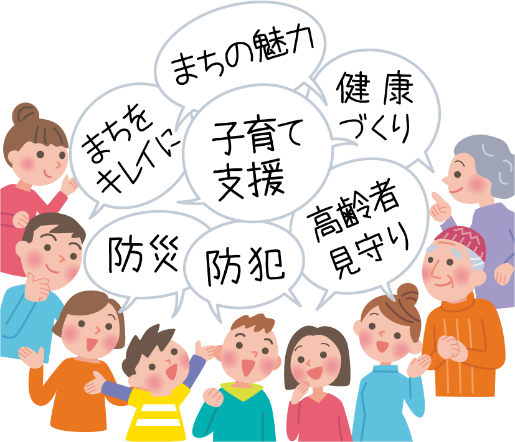 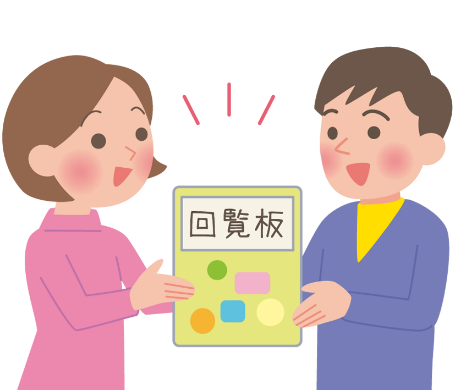 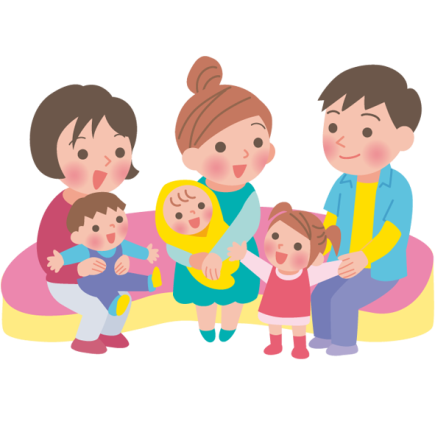 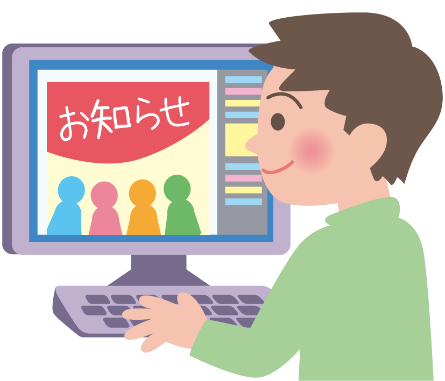 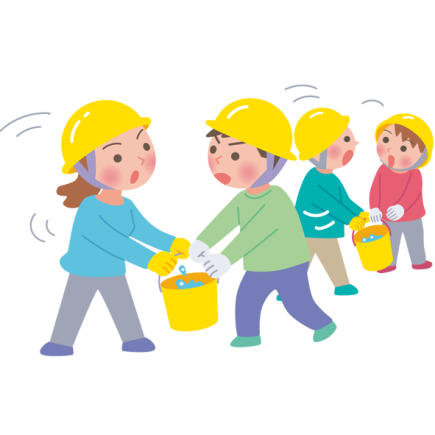 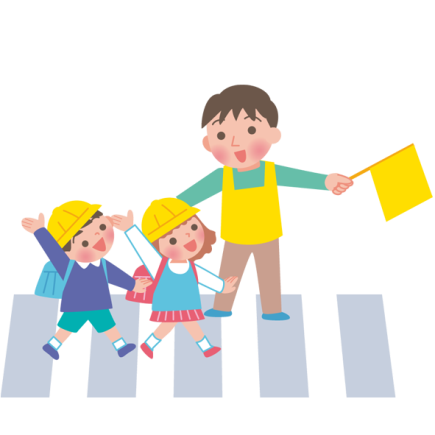 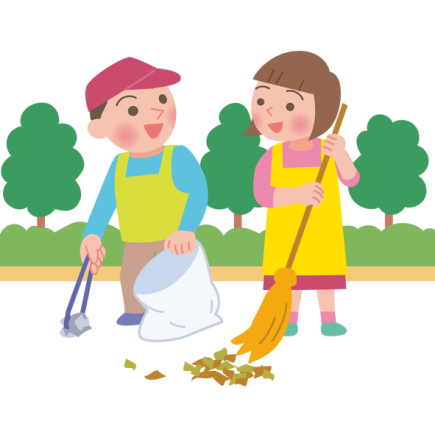 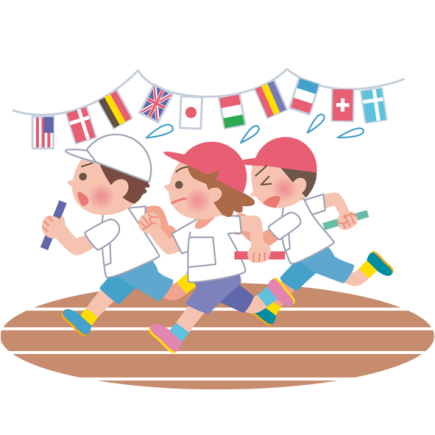 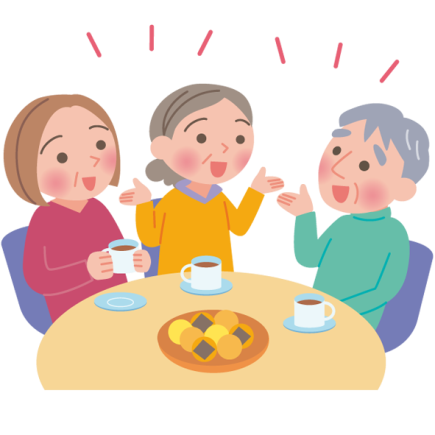 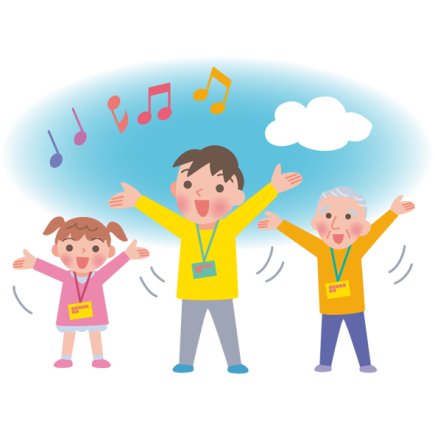 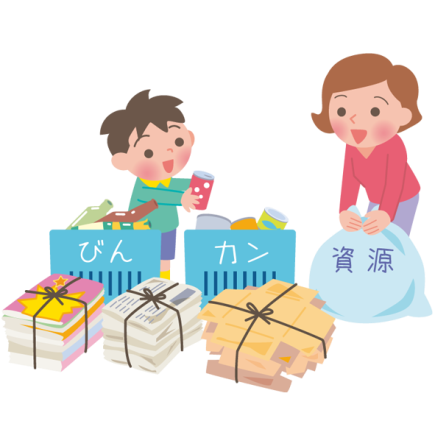 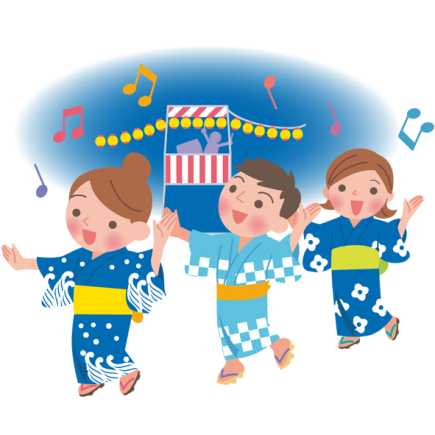 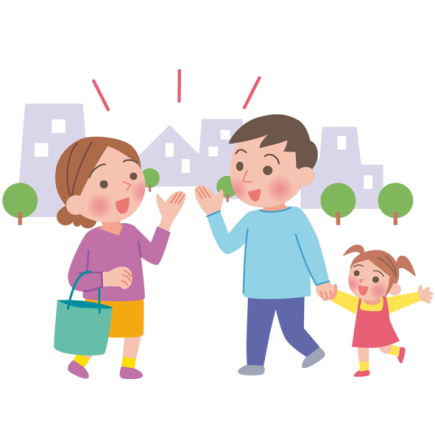 